                                                                                                                          Employment Application 2020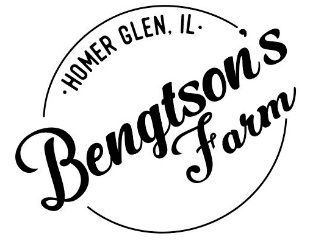 Date: __________        First Name: ______________________________ Last Name: ______________________________Nickname: ____________________ Are you under the age of 18: Yes  No              Shirt Size (Unisex Sizing): _______Street Address: ______________________________________ City: ______________________ Zip Code: ___________Cell Phone Number: _______________________ Alternate Phone Number: ____________________ Do you have a Smart Phone? Yes  No       Please check which phone you have: Apple  Android  Windows Email Address (don’t use school email): _________________________________________School you are enrolled at: __________________________________________ Grade Level: __________We are open Monday-Sunday from September 18th thru November 1st, 2020What days and hours are you available to work? Farm Hours are Monday-Friday: 11am-9pm. Saturdays 10am-9pm and Sundays 10am-8pm (Columbus Day Sunday (10-12) 10am-9pm). *If you can’t work a particular day the entire month put an X by it*. If you have full availability on a certain day, please circle ANY.Monday: ANY or __________ Tuesday: ANY or __________ Wednesday: ANY or __________ Thursday: ANY or __________ Friday: ANY or __________ Saturday: ANY or __________ Sunday: ANY or __________ Columbus Day Monday, October 12th (10:00am-9:00pm): ANY or __________Do you currently work somewhere else? Yes  No  If so list days and hours you work: _____________________ __________________________________________________________________________________________________Are there any dates during our season that you can’t work (i.e. ACT test, Dr. appointment, planned weekend away, etc.): _________________________________________________________________________________________________*High School Students* -Are you going to the Homecoming Dance? Yes  No  If yes what is the date: _____________If you are attending homecoming what hours will you work that day? (you can’t have the whole day off): ____________                                          -Are you involved in any school activities (sports or clubs): Yes  No  If yes, please list: _________________________________________________________________________________________________Starting pay rate is $10 per hour for seasonal employment. Ride Operators 18+ higher pay. Tractor Drivers 21+ higher pay, experience required. *Required by law certain positions require a background/criminal check and random drug testing*List certain areas/positions you may be interested in working: ___________________________________________List certain areas/positions you are NOT interested in working: __________________________________________Have you ever applied here before: Yes  No  If yes, when? _____________________Please list previous or current job experience (include volunteer work): ______________________________________________________________________________________________________________________________________Please list one reference person other than a family member: ______________________ Phone: ___________________Referred by: _______________________		How did you hear we were hiring: _______________